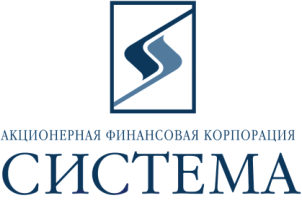 ЗАО «Сбербанк-АСТ»Исх.27/201313 сентября 2013г.ТЕХНИЧЕСКОЕ ЗАДАНИЕ НА ПОСТАВКУПредмет закупки - поставка оригинальных картриджей и расходных материалов для лазерных принтеров и многофункциональных устройств  в соответствии с прилагаемой спецификацией:Обращаем Ваше внимание, что подача предложений, проводится путем снижения начальной максимальной стоимости договора (итоговой стоимости). При заключении договора с Победителем цена за единицу товара определяется путем уменьшения максимальной цены за единицу товара, указанной в спецификации на коэффициент снижения, полученный в ходе подаче предложений от начальной максимальной стоимости договора (итоговой стоимости).Срок поставки – в течение 12 месяцев с даты заключения договора или до полного выбора заказанной спецификации. Поставка товара осуществляется партиями по заявке Заказчика в течение 3 рабочих дней с даты получения заявки на поставку от Заказчика.Способы оплаты – безналичный расчет,  по факту поставки в течение 10 банковских дней после выставления счета, счета-фактуры.Требования к качеству товара: Соответствие в полном объеме Российским стандартам, принятым для данного вида товаров с подтверждением соответствующими сертификатами либо иными документами, предусмотренными для данного вида товара.Картриджи и тонеры должны быть новыми, заводского производства (оригинальными), не содержать восстановленных элементов, упакованы в оригинальную и недеформированную упаковку. Упаковка и маркировка расходных материалов должны содержать все признаки оригинальности, установленные производителями оборудования: - голограммы, защитные пломбы, марки должны содержащие все элементы защиты от подделок (микротекст, изменяемый под углом зрения цвет логотипа, термополоса и т.п.);- номер партии на коробке и на картридже должны совпадать;- чека с запорной лентой должны составлять одно целое с боковиной картриджа, и иметь одну консистенцию пластика с общим корпусом картриджа;- корпус картриджа не должен иметь потертостей, царапин, сколов и следов вскрытия.- дата производства лазерных картриджей – не ранее первой половины 2013 года.Каждый картридж должен быть упакован в электростатический герметичный пакет из полимерного материала, для картриджей со светочувствительным барабаном должен быть не прозрачный. Упакованный в пакет картридж должен быть помещен в индивидуальную картонную коробку, снабженную вкладышами, исключающими его перемещение внутри коробки.На упаковку каждого картриджа должна быть нанесена типографским способом, на русском языке, следующая обязательная информация: товарный знак, модель аппарата в котором используется данный картридж, код оригинального картриджа, дата изготовления. Требуемый срок гарантии - 12 месяцев с даты принятия товара. Поставщик (победитель) должен гарантировать соответствие качества поставляемого товара  в течение всего гарантийного срока. Гарантийное обслуживание поставляемого товара осуществляется  без дополнительных расходов со стороны Заказчика. Под гарантийным обслуживанием подразумевается замена поставленного товара  при обнаружении брака и восстановление работоспособности печатающего устройства, при выходе его из строя по причине использования данного бракованного товара.Заказчик имеет право при приемке товар передать выборочно на экспертизу образцы поставляемого товара на предмет проверки качества поставляемого товара. В случае обнаружения товара несоответствующего качества и отказ Поставщика произвести замену некачественного товара на качественный товара, Заказчик имеет право:-  в одностороннем порядке отказаться от исполнения договора, направив Поставщику соответствующее уведомление,- потребовать уплаты штрафа в размере 50 (пятидесяти) % от стоимости партии некачественного товара,- возмещение расходов на проведение экспертизы.Обязательные требования: Участник должен соответствовать требованиям, предъявляемым законодательством Российской Федерации к лицам, осуществляющим выполнение работ/оказание услуг, являющиеся предметом электронных торгов.Участник должен соответствовать требованию о не проведении ликвидации участника электронных торгов или не проведении в отношении участника электронных торгов процедуры банкротства.Участник должен соответствовать требованию о не приостановлении деятельности участника  электронных торгов в порядке, предусмотренном Кодексом Российской Федерации об административных правонарушениях на день регистрации участника на электронные торги.Участник должен соответствовать требованию об отсутствии у участника электронных торгов задолженности по начисленным налогам, сборам и иным обязательным платежам в бюджеты любого уровня или государственные внебюджетные фонды за прошедший календарный год, размер которой превышает двадцать пять процентов балансовой стоимости активов участника электронных торгов по данным бухгалтерской отчетности за последний завершенный отчетный период, что подтверждается актом сверки, выданным ИФНС о состоянии расчетов с бюджетами всех уровней и внебюджетными фондами за последний отчетный период, с отметкой налогового органа.Участник не должен оказывать влияние на деятельность Заказчика, Организаторов, та также сотрудников и аффилированных лиц. Участник должен работать  на Российском рынке не менее двух лет и  соответствовать требованию об отсутствии фактов нарушения обязательств по договорам с ОАО АФК «Система», в том числе фактов задержки поставок товаров/выполнения работ/предоставления услуг в течение последнего календарного года.Участник должен действовать и иметь действующие филиалы (агентства, подразделения, представительства, склады) на территории г. Москвы и Московской области.Участник должен быть авторизованным партнером Hewlett-Packard, Epson, Xerox. Дополнительные условия:Условия поставки – доставка осуществляется транспортом Поставщика, включая погрузку/выгрузку товара. При приеме товара Заказчик имеет право проводить выборочный контроль качества товара, а в случае возникновения необходимости Заказчик осуществляет контроль в размере 100% объема поставляемого товара. Поставщик производит доставку товара в рабочие часы и не позднее за 1 час до окончания рабочего времени. Адрес поставки –   г. Москва, ул. Моховая, д.13, стр.1, ул. Пречистенка, д.17/9.Требования к обслуживанию и расходам на эксплуатацию – все расходы в рамках гарантийного обслуживания (замена, ремонт) несет Поставщик.Порядок формирования цены – цена должна быть указана в рублях,  являться фиксированной на весь срок действия договора, должна включать в себя все расходы на перевозку, страхование, уплату таможенных пошлин, налогов (в т.ч. НДС), доставку к месту нахождения склада Заказчика, всех погрузочно-разгрузочных работ (в т.ч. занос товара на склад Заказчика или к месту его хранения) и другие обязательные платежи.В течение одного рабочего дня после окончания электронных торгов Победитель должен направить по  адресу A.Nikiforov@sistema.ru, Shubina@sistema.ru, копию коммерческого предложения, поданного в ходе проведения электронных торгов  с указанием спецификации на поставку Товара, исполнения обязательных и основных требований,  заверенное подписью руководителя и печатью компании.В течение пяти рабочих дней после окончания электронных торгов Победитель должен по требованию Заказчика, в случае если он не имел/не имеет договорных отношений с Заказчикам, предоставить следующие документы:- выписку из ЕГРЮЛ (копия или оригинал). Управляющий директор по оптимизации закупочной деятельности                                            А.В.Никифоров№ п/пНаименованиеКол-во, шт.Начальная максимальная цена товара, руб. в т.ч. НДСНачальная максимальная стоимость договора, руб. с НДСКартридж лазерный HP Q7570A для LJ M5025MFP/M5035MFP  (черный) 36 200,0018 600,00Картридж лазерный HP Q2672A для Color LaserJet  3500/3550  (желтый) 34 500,0013 500,00Картридж лазерный HP Q2673A для COLOR LJ 3500/3550  (пурпурный) 35 500,0016 500,00Картридж лазерный HP Q5949X для LJ 1320/1160 hp (черный) 75 000,0035 000,00Картридж лазерный HP Q5942X для LJ 4250/4350  (черный) 37 500,0022 500,00Картридж лазерный HP Q7551X для LJ P3005/M3027MFP/M3035MFP hp (черный) 38 200,0024 600,00Картридж лазерный HP CE322A (№128A) LaserJet Pro CP1525  (желтый) 102 500,0025 000,00Картридж лазерный HP CE320A  (№128A) для CM1415fn/fnw CP1525n/nw  (черный) 102 500,0025 000,00Тонер-картридж для  HP CE261A  Color LaserJet CP4525 hp (голубой) 79 300,0065 100,00Тонер-картридж для  HP CE262A  Color LaserJet CP4525 hp (желтый) 79 400,0065 800,00Тонер-картридж для  HP CE263A Color LaserJet CP4525 hp (пурпурный) 79 400,0065 800,00Картридж лазерный HP CE321A (№128A) LaserJet Pro CP1525  (голубой) 122 600,0031 200,00Картридж лазерный HP CE323A (№128A) LaserJet Pro CP1525  (пурпурный) 101 600,0016 000,00Картридж лазерный HP CE278A для P1566/P1606w  (черный) 23 100,006 200,00Тонер-картридж для  HP CE260A  Color LaserJet CP4525  (черный) 225 100,00112 200,00Картридж лазерный HP Q6460A для LaserJet 4730 hp (черный) 125 900,0070 800,00Картридж лазерный HP Q6461A для LaserJet 4730 hp (голубой) 212 000,0024 000,00Картридж лазерный HP Q6462A для LaserJet 4730 hp (желтый) 212 300,0024 600,00Картридж лазерный HP Q6463A для LaserJet 4730 hp (пурпурный) 212 300,0024 600,00Тонер-картридж для  Xerox  (006R01517) WorkCentre 7525/7530/7535/7545/7556  (черный) 33 800,0011 400,00Тонер-картридж для  Xerox  (006R01518) WorkCentre 7525/7530/7535/7545/7556  (желтый) 34 300,0012 900,00Тонер-картридж для  Xerox  (006R01519) WorkCentre 7525/7530/7535/7545/7556  (пурпурный) 34 300,0012 900,00Тонер-картридж для  Xerox  (006R01520) WorkCentre 7525/7530/7535/7545/7556  (голубой) 34 300,0012 900,00Тонер-картридж для  Xerox  (108R00581) Phaser 7750 /EX7750 xerox (черный) 24 700,009 400,00Картридж лазерный HP CB381A для Color LaserJet  CP6015/CM6040 mfp  (голубой) 1513 000,00195 000,00Картридж лазерный HP CB382A для Color LaserJet CP6015/CM6040 mfp  (желтый) 1213 000,00156 000,00Картридж лазерный HP CB383A для LaserJet CP6015/CM6040 mfp  (пурпурный) 1013 000,00130 000,00Драм-юнит  HP CB384A для Color LJ CM603/ CM6030f/CM6040/CP6015dn/CP6015n/CP6015xh   (черный) 192 900,0055 100,00Драм-юнит  HP CB385A для Color LJ CM603/CM6030f/CM6040 MFP, CP6015dn/CP6015n/CP6015xh  hp (голубой) 158 200,00123 000,00Драм-юнит  HP CB386A для Color LJ CM603/CM6030f/CM6040 MFP, CP6015dn/CP6015n/CP6015xh  hp (желтый) 138 100,00105 300,00Драм-юнит  HP CB387A для Color LJ CM603/CM6030f/CM6040 MFP, CP6015dn/CP6015n/CP6015xh  hp (пурпурный) 148 100,00113 400,00Картридж лазерный HP CE250A для LJ 3525/3530 hp (черный) 154 300,0064 500,00Картридж со скрепками  HP C8091A для LaserJet 9050   51 600,008 000,00Картридж лазерный Xerox  113R00724 для Phaser 6180  (пурпурный) 278 900,00240 300,00Картридж лазерный Xerox  113R00723 для Phaser 6180  (голубой) 279 000,00243 000,00Картридж лазерный HP Q7581A для LJ 3800  (голубой) 26 000,0012 000,00Картридж лазерный HP Q7553X для LJ P2015 hp (черный) 145 100,0071 400,00Картридж лазерный HP CC530A для Color LJ CP2025/CM2320  (черный) 274 900,00132 300,00Картридж лазерный HP CC531A для CP2025/CM2320  (голубой) 244 000,0096 000,00Картридж лазерный HP CC532A для CP2025/CM2320  (желтый) 204 100,0082 000,00Картридж лазерный HP CC533A для CP2025/CM2320  (пурпурный) 224 100,0090 200,00Картридж лазерный HP CB436A для LJ P1505/M1522/M1120 hp (черный) 222 500,0055 000,00Картридж лазерный HP CE505A для LaserJet P2025/2055 hp (черный) 53 100,0015 500,00Картридж лазерный HP Q3961А для Color LaserJet 2550  (голубой) 33 700,0011 100,00Картридж лазерный HP Q3962А для Color LaserJet 2550  (желтый) 34 000,0012 000,00Картридж лазерный HP Q3960A для Color LaserJet 2550  (черный) 23 100,006 200,00Картридж лазерный HP Q3963A для Color LaserJet 2550  (пурпурный) 23 900,007 800,00Драм-юнит  HP Q3964A для Color LJ 2550/2820/2840   36 400,0019 200,00Картридж лазерный HP Q6000A для COLOR LaserJet 1600/2600/2605 hp (черный) 32 900,008 700,00Картридж лазерный HP Q6001A для Color LaserJet 1600/2600/2605 hp (голубой) 33 000,009 000,00Картридж лазерный HP Q6002A для Color LaserJet 1600/2600/2605 hp (желтый) 33 000,009 000,00Картридж лазерный HP Q6003A для Color LaserJet 1600/2600/2605 hp (пурпурный) 33 000,009 000,00Картридж лазерный HP Q6470A для Color LaserJet 3600/3800  (черный) 125 000,0060 000,00Картридж лазерный HP Q6471A для Color LaserJet 3600  (голубой) 35 000,0015 000,00Картридж лазерный HP Q6472A для Color LaserJet 3600  (желтый) 34 800,0014 400,00Картридж лазерный HP Q6473A для Color LaserJet 3600  (пурпурный) 35 000,0015 000,00Картридж лазерный HP Q2612AD для LJ 1010/1012/1015/1020/1022/3015/3020/3030 hp (черный) 254 000,00100 000,00Картридж лазерный HP CB380A для Color LaserJet CP6015  (черный) 37 300,0021 900,00Картридж лазерный Xerox  113R00725 для Phaser 6180mfp   (желтый) 159 300,00139 500,00Картридж струйный HP CN684HE №178XL для Photosmart B8500/D5400/В5463/С5383/С6383/B109c/B109q/B209b  (черный) 71 000,007 000,00Картридж лазерный Xerox  113R00726 для Phaser 6180mfp   (черный) 539 000,00477 000,00Картридж лазерный HP CE310A №126A для HP LJ CP1025/P1025NW  (черный) 72 000,0014 000,00Картридж лазерный HP CE311A  №126A для HP LJ CP1025/P1025NW  (голубой) 52 200,0011 000,00Картридж лазерный HP CE312A  №126A для HP LJ CP1025/P1025NW  (желтый) 52 200,0011 000,00Картридж лазерный HP CE313A  №126A для HP LJ CP1025/P1025NW  (пурпурный) 52 200,0011 000,00Тонер-картридж для  Xerox  108R00796 Phaser 3635 (o) 10K   36 200,0018 600,00Тонер-картридж для  Xerox  (113R00735) 3200MFP xerox (черный) 33 400,0010 200,00Картридж струйный HP CB317HE №178 для Photosmart B8500 серии/D5400/В5463/С5383/С6383/B109c/B109q  (черный) 5500,002 500,00Картридж струйный HP CB318HE №178 для Photosmart B8500 серии/D5400/В5463/С5383/С6383/B109c/B109q/B209b    (голубой) 5500,002 500,00Картридж струйный HP CB319HE №178  для Photosmart B8500 серии/D5400/В5463/С5383/С6383/B109c/B109q/B209b  (пурпурный) 8500,004 000,00Картридж струйный HP CB320HE №178  для Photosmart B8500 серии/D5400/В5463/С5383/С6383/B109c/B109q/B209b    (желтый) 8500,004 000,00Картридж лазерный HP CB390A для Color LaserJet CM6040 mfp  (черный) 302 500,0075 000,00Картридж струйный HP CB316HE №178 для Photosmart B8500 серии/D5400/В5463/С5383/С6383/B109c/B109q/B209b    (черный) 5500,002 500,00Картридж лазерный HP CE285A для LJ P1102/P1102W/M1212NF hp (черный) 102 500,0025 000,00Картридж лазерный HP Q5953A для СOLOR LJ 4700  (пурпурный) 109 300,0093 000,00Картридж лазерный HP Q5951A для СOLOR LJ 4700  (голубой) 109 300,0093 000,00Картридж лазерный HP Q5952A для СOLOR LJ 4700  (желтый) 79 600,0067 200,00Картридж лазерный HP Q5950A для СOLOR LJ 4700  (черный) 247 000,00168 000,00Картридж лазерный HP CF031A для Color LaserJet  CM4540 MFP  (голубой) 79 200,0064 400,00Картридж лазерный HP CF032A для Color LaserJet  CM4540 MFP  (желтый) 79 200,0064 400,00Картридж лазерный HP CF033A для Color LaserJet  CM4540 MFP  (пурпурный) 79 000,0063 000,00Картридж струйный Epson C13T08114A/C13T11114A10 для Stylus Photo R270/290  (черный) 3800,002 400,00Картридж струйный Epson T08124A для Stylus Photo R270/290/RX590  (голубой) 3800,002 400,00Картридж лазерный HP CB540A для Color LJ CP1215/CP1515/CP1518  (черный) 72 700,0018 900,00Картридж лазерный HP CB541A для Color LJ CP1215/CP1515/CP1518  (голубой) 72 500,0017 500,00Картридж лазерный HP CB542A для Color LJ CP1215/CP1515/CP1518  (желтый) 72 500,0017 500,00Картридж лазерный HP CB543A для Color LJ CP1215/CP1515/CP1518  (пурпурный) 72 500,0017 500,00Картридж лазерный HP C9730A для COLOR LJ 5500  (черный) 89 500,0076 000,00Картридж лазерный HP C9731A для COLOR LJ 5500  (голубой) 512 900,0064 500,00Картридж лазерный HP C9732A для COLOR LJ 5500  (желтый) 512 900,0064 500,00Картридж лазерный HP C9733A для COLOR LJ 5500  (пурпурный) 512 900,0064 500,00Картридж струйный HP CB316HE №178 для Photosmart B8500 серии/D5400/В5463/С5383/С6383/B109c/B109q/B209b    (черный) 5800,004 000,00Картридж лазерный HP Q2612A для LJ 1010/1012/1015/1020/1022/3015/3020/3030 hp (черный) 122 600,0031 200,00Картридж лазерный HP Q2613A для LJ 1300  (черный) 22 600,005 200,00Картридж лазерный HP Q2613X  для LJ 1300 hp (черный) 33 000,009 000,00Картридж лазерный HP C7115X для LJ 1000w/1005w/1200/1220/3300   (черный) 32 800,008 400,00Картридж лазерный HP Q2670А для COLOR LJ 3500/3550/3700  (черный) 54 600,0023 000,00Картридж лазерный HP Q2671A для COLOR LJ 3500/3550  (голубой) 55 500,0027 500,00Картридж лазерный HP Q1339A для LJ 4300 hp (черный) 55 200,0026 000,00Картридж лазерный HP C4129X для LJ 5000/5000N/5100/5100tn/T  (черный) 56 600,0033 000,00Картридж лазерный HP C4096A для LJ 2100/2200  (черный) 54 100,0020 500,00Картридж лазерный HP C8543X для LJ 9000/9000N/9040/9050  (черный) 310 100,0030 300,00Картридж лазерный HP Q2610A для LJ 2300  (черный) 55 400,0027 000,00Тонер-картридж для  Panasonic KX-FA76A KX-FL501/FL502/FL503  (черный) 31 200,003 600,00Тонер-картридж для  Panasonic KX-FA83A/Е для KX-FL513RU/FL543RU  (черный) 3900,002 700,00Картридж лазерный Canon 1491A003 (E-30/31) для FC 108/128//220/230/330/336/860/880/890  (черный) 34 000,0012 000,00Тонер-картридж для  Xerox  106R01077 Phaser 7400 (18K) xerox (голубой) 213 500,0027 000,00Тонер-картридж для  Xerox  106R01078 Phaser 7400 (18K) xerox (пурпурный) 213 500,0027 000,00Тонер-картридж для  Panasonic KX-FA76A KX-FL501/FL502/FL503  (черный) 31 100,003 300,00Тонер-картридж для  Panasonic KX-FA83A/Е для KX-FL513RU/FL543RU  (черный) 31 200,003 600,00Картридж лазерный HP CE251A для LJ CP3525/CM3530 hp (голубой) 129 000,00108 000,00Картридж лазерный HP CE252A для LJ CP3525/CM3530 hp (желтый) 249 000,00216 000,00Картридж лазерный HP CE253A для LJ CP3525/CM3530 hp (пурпурный) 279 000,00243 000,00Тонер-картридж для  Panasonic KX-FAT88A KX-FL403/413 Panasonic (черный) 71 000,007 000,00Картридж лазерный HP Q7582A для LJ 3800  (желтый) 25 500,0011 000,00Картридж лазерный HP Q7583A LJ 3800  (пурпурный) 55 500,0027 500,00Картридж струйный Epson T08134A Stylus Photo R270/290/RX590  (пурпурный) 71 000,007 000,00Картридж струйный Epson C13T08144A Stylus Photo R270/290/RX590  (желтый) 8600,004 800,00Картридж струйный Epson T08154A/C13T11154A10 для Stylus Photo R270/290/RX590  (св.голубой) 8800,006 400,00Картридж струйный Epson C13T08164A/C13T11164A10 Stylus Photo R270/290/RX590  (св.пурпурный) 8700,005 600,00101R00421 Ремень переноса Phaser 7400, шт111 600,0011 600,00106R01080 Тонер черный (15K) Phaser 7400, шт25 200,0010 400,00106R01150 Тонер голубой (9K) Phaser 7400, шт110 000,0010 000,00106R01151 Тонер пурпурный (9K) Phaser 7400, шт110 000,0010 000,00106R01152 Тонер желтый (9K) Phaser 7400, шт110 000,0010 000,00Картридж HP 131 C8765HE (черный) для DJ 5743/6543/6843/PhotoSmart2613/2713/8153/8453 (11мл), шт7900,006 300,00Картридж HP 135 C8766HE (трехцветный) для DJ 5743/6543/6843/PhotoSmart325/375/2613/2713/8153/8453 (7мл), шт71 000,007 000,00Картридж HP 178XL CB323HE (голубой) для Photosmart C5383/C6383/D5463/Pro B8553, шт2700,001 400,00Картридж HP 178XL CB324HE (пурпурный) для Photosmart C5383/C6383/D5463/Pro B8553, шт2700,001 400,00Картридж HP 178XL CB325HE (желтый) для Photosmart C5383/C6383/D5463/Pro B8553, шт2800,001 600,00Картридж HP 305A CE410A (черный) для LJ Pro 300/300 mfp/400/400 mfp, шт83 000,0024 000,00Картридж HP 305A CE411A (голубой) для LJ Pro 300/300 mfp/400/400 mfp, шт194 400,0083 600,00Картридж HP 305A CE412A (желтый) для LJ Pro 300/300 mfp/400/400 mfp, шт174 600,0078 200,00Картридж HP 305A CE413A (пурпурный) для LJ Pro 300/300 mfp/400/400 mfp, шт104 600,0046 000,00Картридж HP 305X CE410X (черный) для LJ Pro 300/300 mfp/400/400 mfp, шт84 000,0032 000,00Картридж HP 35A CB435A (черный) для LJ P1005/P1006, шт52 300,0011 500,00Картридж HP 53A Q7553A (черный) для LJ P2015, шт33 200,009 600,00Картридж HP 80A CF280A (черный) для LJ Pro 400 M401/M425, шт103 600,0036 000,00Картридж HP C9720A (черный) для LJ4600, шт15 000,005 000,00Картридж HP CB383AC для CLJ CM6030/CM6040/CP6015 magenta, шт212 500,0025 000,00Картридж HP CE400A № 507A черный для CLJ M551 , шт55 300,0026 500,00Картридж HP CE401A № 507A голубой CLJ M551 , шт37 300,0021 900,00Картридж HP CE402A № 507A желтый CLJ M551 , шт37 000,0021 000,00Картридж HP CE403A № 507A пурпурный CLJ M551 , шт37 700,0023 100,00ИТОГО                                         1134ИТОГО                                         1134ИТОГО                                         1134ИТОГО                                         1134     6 300 000,00   